Приложение № 1Для составления цепей питания необходимо знать, что энергия, заключенная в пище, передается от первоначального источника через ряд организмов. Такой ряд организмов называется цепью питания, а каждое звено данной цепи – трофическим уровнем.Первый трофический уровень представлен автотрофами или продуцентами, например растениями, так как они производят первичную органику. Живые организмы – гетеротрофы, которые питаются автотрофами (растительноядные) называются консументами первого порядка и находятся на втором трофическом уровне, на третьем уровне располагаются консументы второго порядка – это хищники, они питаются консументами первого порядка.Цепь питания может включать консументов третьего, четвертого… порядка, но следует отметить, что более пяти трофических уровней в природе почти не встречается. Заканчивается цепь питания, как правило, редуцентами. Это сапротрофы, разлагающие органику до простых неорганических веществ (грибы, бактерии, личинки некоторых насекомых).Живые организмы, поедая представителей предыдущего уровня, получают запасенную в его клетках и тканях энергию. Значительную часть этой энергии (до 90%) он расходует на движение, дыхание, нагревание тела и так далее и только 10% накапливает в своем теле виде белков (мышцы), жиров (жировая ткань). Таким образом, на следующий уровень передается примерно 10% энергии, накопленной предыдущим уровнем. Именно поэтому пищевые цепи не могут быть очень длинными. Выделяют пастбищные (цепи выедания) и детритные (цепи разложения) цепи питания. Пастбищные цепи питания начинаются с автотрофных организмов (живое органическое вещество); детритные цепи начинаются с детрита (отмершие организмы; мертвая органика).При составлении пищевой цепи необходимо правильно расположить все звенья и показать стрелками с какого уровня была получена энергия. Например: В лесном сообществе обитают: гусеницы, синицы, сосны, коршуны. Составьте пищевую цепь и назовите консумента второго порядка.Приложение №2 Лабораторная работаТема: «Анализ цепей и сетей питания »Цель работы: расширить знания о биотических факторах среды.Ход работы:Рассмотрите рисунок и составьте две цепи питания. Помните, что цепь всегда начинается продуцентом и заканчивается редуцентом.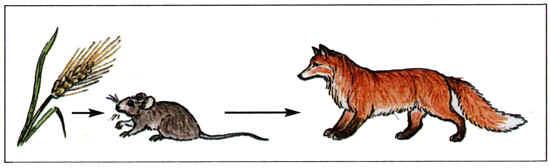 ________________ →________________→_______________→_____________2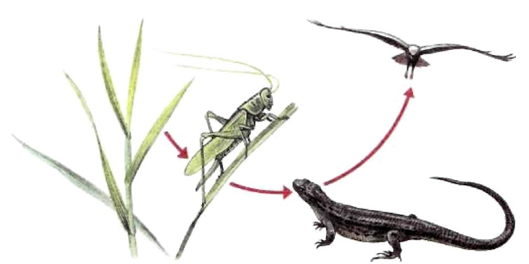 ________________ →________________→_______________→_____________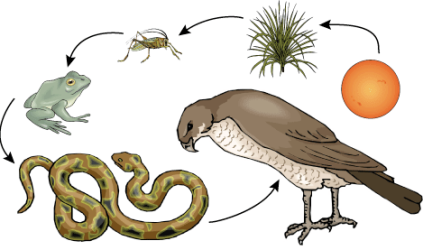 3.Вспомните свои наблюдения в природе и составьте две цепи питания. Подпишите продуценты, консументы (1 и 2 порядков), редуценты.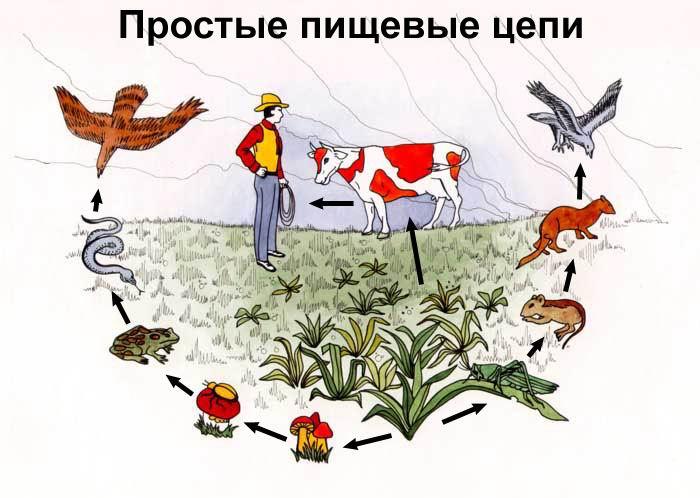 4.Что такое цепь питания и что лежит в её основе? Чем определяется устойчивость сообщества?  Сформулируйте вывод..Ответьте на вопросы1.1 Определите правильно составленную пастбищную цепь питания:а) трава – леопард – газель;б) трава – кузнечик – лягушка – уж;в) перегной – дождевой червь – землеройка – горностайг) клевер – заяц – орел – лягушка – уж.2.2 Определите правильно составленную детритную цепь питания:а) листовая подстилка – кузнечик – лягушка – ястреб–перепелятник;б) листовая подстилка – дождевой червь – дрозд – ястреб–перепелятник;в) листовая подстилка – кузнечик – лягушка – дрозд;г) дождевой червь – кузнечик – лягушка – ястреб–перепелятник.3.3 В лесном сообществе обитают гусеницы, синицы, дубы, коршуны, связанные пищевыми отношениями. Составьте пищевую цепь.4. 4 Составьте детритную цепь питания, включающую следующие компоненты: личинки падальной мухи, мертвое животное, уж обыкновенный, травяная лягушка.5.5 Составьте сеть питания организмов, обитающих в аквариуме:водоросли, водные растения, инфузории, дафнии, моллюски, рыбы, бактерии, плесневые грибы. Объясните, почему исключение из этой системы моллюсков и инфузорий приведет к резкому нарушению ее равновесия.Класс8 класс  12.05.2020ПредметБиологияТема урока Пищевые связи в экосистемах. Л/р №14 "Анализ цепей и сетей питания Тип урока (изучение новой темы, контроль, повторение и т.д.)Изучение новой темы.Организационные элементы урокаИнформационные обучающие материалы.учебные книги (твердые копии на бумажных носителях и (или) электронный вариант учебников, учебно-методических пособий, справочников и т.д.); компьютерные обучающие системы в обычном и мультимедийном вариантах; аудио- и видео учебно-информационные материалы (длительностью 5-7 минут); лабораторные дистанционные практикумы.Знакомство с новым материалом:1.Познакомиться с теоретическим материалом  « Приложение № 1 2. Посмотреть учебный фильм https://www.youtube.com/watch?v=QhBBF3FFNhQhttps://www.youtube.com/watch?v=qXh-iJCcc0cДомашнее заданиеНа 4 и5  Выполнить Лабораторную работу Приложение №2На 3 ответить письменно на вопросКакие цепи питания бывают?Способ обратной связи при проверке домашнего задания (АИС «Сетевой город», электронная почта, Прикрепленное фото в АИС «Сетевой город» или 
vondrachekl@mail.ruСрок исполнения: Домашнее задание должно быть выполнено 5.04.Срок исполнения: Домашнее задание должно быть выполнено 5.04.